Actividades SugeridasOBJETIVO DE APRENDIZAJE OA_5DESCRIPCIÓN DE LA ACTIVIDADESDemostrar que comprende la multiplicación de números de tres dígitos por números de un dígito: › usando estrategias con o sin material concreto › utilizando las tablas de multiplicación › estimando productos › usando la propiedad distributiva de la multiplicación respecto de la suma › aplicando el algoritmo de la multiplicación › resolviendo problemas rutinarios   1.Descomponen números en forma multiplicativa. Por ejemplo: › descomponiendo en factores y sumandos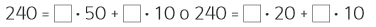 › descomponiendo según sus valores posicionales